ATUALIZADO EM SETEMBRO/2023PREFEITURA MUNICIPAL DE CURITIBAPLANO CIDADE AMIGA DA PESSOA IDOSA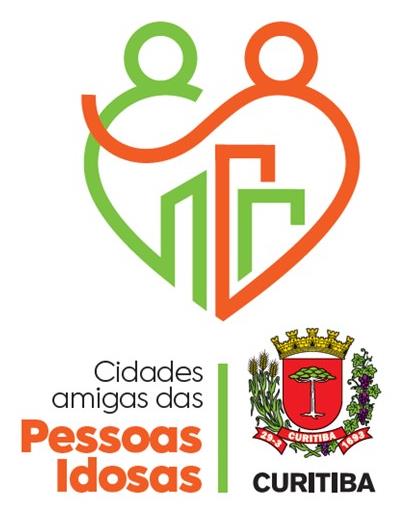 PROJETO RESPEITO E INCLUSÃO SOCIAL AMIGOS DA PESSOA IDOSAOBJETIVO Estimular e organizar serviços, ações e cotidiano respeitadores e inclusivos à pessoa idosa, através de interação intergeracional, educação da sociedade e gratuidade de acessos.INDICADORProporção de pessoas idosas participantes de Consultas Públicas realizadas pelo Sistema Conecta META: Manter acima de 13%METAS ANUAIS:2024: acima de 13%2025: acima de 13%PRODUTOSÓRGÃO RESPONSÁVEL: Fundação de Ação SocialPRODUTO 1: Programa de Voluntariado implementado RESPONSÁVEL: Eliane do Rocio Wosgerau SantosMARCOS DE ACOMPANHAMENTOÓRGÃO RESPONSÁVEL: Fundação de Ação SocialPRODUTO 2: Programa Impacta CuritibaRESPONSÁVEL: Maria Vanderleia Garcia SantosMARCOS DE ACOMPANHAMENTOÓRGÃO RESPONSÁVEL: Instituto Municipal de Administração PúblicaPRODUTO 3: Sistema Conecta CuritibaRESPONSÁVEL: Adriane Cristina dos SantosMARCOS DE ACOMPANHAMENTOÓRGÃO RESPONSÁVEL:  Secretaria Municipal de Planejamento, Finanças e OrçamentoPRODUTO 4: Portal de Serviços de Finanças implementadoRESPONSÁVEL: Mario Nakatani JrMARCOS DE ACOMPANHAMENTOÓRGÃO RESPONSÁVEL:  Secretaria Municipal de Administração e de Gestão de PessoalPRODUTO 5: Portal de Dados AbertosRESPONSÁVEL: Bruno Gonçalves de LaraMARCOS DE ACOMPANHAMENTOÓRGÃO RESPONSÁVEL: Fundação de Ação SocialPRODUTO 06:  Projeto Curitiba Protege 60+  	RESPONSÁVEL: Maria Inês Gusso Rosa					MARCOS DE ACOMPANHAMENTOÓRGÃO RESPONSÁVEL:  Fundação de Ação Social PRODUTO 7: Conselho dos direitos da pessoa idosaRESPONSÁVEL: Silvana SchweigertMARCOS DE ACOMPANHAMENTOÓRGÃO RESPONSÁVEL: Secretaria Municipal da Saúde PRODUTO 8: Curso de Formação de “Cuidadores de Idosos” RESPONSÁVEL: Sezifredo Paulo Alves PazMARCOS DE ACOMPANHAMENTOÓRGÃO RESPONSÁVEL: Secretaria Municipal da Educação PRODUTO 9: Cultura em Movimento: oferta de repertório cultural RESPONSÁVEL: Estela EndlichMARCOS DE ACOMPANHAMENTOÓRGÃO RESPONSÁVEL: Instituto Municipal de Administração Pública PRODUTO 10: Fala Curitiba Móvel – Programa Fala Curitiba RESPONSÁVEL: Adriane Cristina dos SantosMARCOS DE ACOMPANHAMENTOMARCOS DE ACOMPANHAMENTO/ATIVIDADEDATARESPONSÁVEL1.1 Treinamento para o desenvolvimento da cultura do voluntariado31/12/2024Vanessa Bond de Andrade1.2 Eventos voltados para a promoção do voluntariado e engajamento cívico31/12/2024Vanessa Bond de Andrade1.3 Soluções digitais para conectar voluntários com as demandas sociais31/12/2024Vanessa Bond de Andrade1.4 Acompanhar a execução das ações de voluntariado31/12/2024Vanessa Bond de AndradeMARCOS DE ACOMPANHAMENTO/ATIVIDADEDATARESPONSÁVEL2.1 Promover ações para os atores ligados ao Terceiro Setor (públicos e privados) com a intenção de desenvolver conhecimentos e habilidades profissionais específicas;30/12/2023Maria Vanderleia Garcia Santos2.2 Desenvolvimento de soluções digitais para unificação de dados e informações das OSC's30/12/2024Maria Vanderleia Garcia Santos2.3 Assessoramento contínuo das OSC's para os processos com interface com a FAS30/12/2024Maria Vanderleia Garcia SantosMARCOS DE ACOMPANHAMENTO/ATIVIDADEDATARESPONSÁVEL3.1 Monitoramento do sistema e produção de relatórios gerenciais da LOA - votação30/08/2023Adriane Cristina dos Santos / IMAP3.2 Repasse de informações gerenciais aos órgãos envolvidos30/08/2023Adriane Cristina dos Santos / IMAP3.3 Elaboração de relatório da consulta pública da LOA paraencaminhamento à CMC30/08/2023Adriane Cristina dos Santos / IMAP3.4 Manutenção do sistema, apontando melhorias de tecnologia de informação, conforme necessidade31/08/2023Adriane Cristina dos Santos / IMAP3.5 Configuração e modelagem do sistema adequado a cada consulta pública demandada31/10/2023Adriane Cristina dos Santos / IMAP3.6 Inserção de dados, conforme especificidade de cadasecretaria demandante31/10/2023Adriane Cristina dos Santos / IMAP3.7 Monitoramento do sistema e produção de relatórios gerenciais31/10/2023Adriane Cristina dos Santos / IMAP3.8 Repasse de informações gerenciais aos órgãos envolvidos31/10/2023Adriane Cristina dos Santos / IMAPMARCOS DE ACOMPANHAMENTO/ATIVIDADEDATARESPONSÁVEL4.1 Iniciar o desenvolvimento do sistema.31/01/2023Viviane da Silva Galdino / SMF4.2 Implantar o Portal de Serviços Tributários.31/03/2023Viviane da Silva Galdino / SMFMARCOS DE ACOMPANHAMENTO/ATIVIDADEDATARESPONSÁVEL5.1 Planejamento do desenvolvimento31/12/2023Bruno Gonçalves de Lara/SMAP5.2 Conclusão das entregas planejadas31/12/2024Bruno Gonçalves de Lara/SMAPMARCOS DE ACOMPANHAMENTO/ATIVIDADEDATARESPONSÁVEL6.1 Realização de Oficinas sobre os Espaços da Cidade e a Pessoa Idosa30/12/2023Franciele Lisa Gavlovski6.2 Chamamento Público para desenvolvimento das ações30/12/2023Franciele Lisa Gavlovski6.3 Implantação dos grupos e execução das ações30/12/2023Franciele Lisa Gavlovski6.4 Processos seletivos para vagas de emprego para a pessoa idosa30/12/2023Melissa Cristina Alves FerreiraMARCOS DE ACOMPANHAMENTO/ATIVIDADEDATARESPONSÁVEL7.1 Promover ações para o pleno funcionamento do Conselho Municipal dos Direitos da Pessoa Idosa20/12/2023Silvana Schweigert7.2 Promover ações de capacitação dos Conselheiros20/12/2023Silvana Schweigert7.3 Promover ações para o fortalecimento do controle social no que concerne a política de atendimento à pessoa idosa30/12/2023Silvana SchweigertMARCOS DE ACOMPANHAMENTO/ATIVIDADEDATARESPONSÁVEL8.1 Realizar planejamento para implantação do curso de formação de “cuidadores de idosos” no Hospital Municipal do Idoso Zilda Arns30/09/2023Sezifredo Paulo Alves Paz8.2 Implantar o curso de formação de “cuidadores de idosos” no Hospital Municipal do Idoso Zilda Arns31/12/2023Sezifredo Paulo Alves PazMARCOS DE ACOMPANHAMENTO/ATIVIDADEDATARESPONSÁVEL9.1 Planejamento e articulação das ações do Projeto Cultura em Movimento30/03/2024Margareth Fuchs9.2 Realização de parcerias para promoção de ações voltadas ao público idoso30/04/2024Margareth Fuchs9.3 Articulação de Momentos Culturais30/06/2024Margareth Fuchs9.4 Disponibilização de ingressos ou vagas para espetáculos teatrais, musicais, de dança, palestras, cursos, entre outros30/10/2024Margareth Fuchs9.5 Avaliação das ações por meio de coleta de depoimentos, registro de imagens30/12/2024Margareth FuchsMARCOS DE ACOMPANHAMENTO/ATIVIDADEDATARESPONSÁVEL10.1 Organização institucional, com definição de calendários e locais de busca ativa01/02/2023Adriane Cristina dos Santos10.2 Contratações necessárias e disponibilidade de material de apoio logístico para as ações de busca ativa pelo Fala Curitiba Móvel01/02/2023Adriane Cristina dos Santos10.3 Definição em conjunto com a SMCS das peças de divulgação do Fala Curitiba Móvel, nas 10 Administrações Regionais01/02/2023Adriane Cristina dos Santos10.4 Diagnóstico do cenário possível das Consultas Públicas no ano de 202430/12/2023Adriane Cristina dos Santos10.5 Planejamento das ações de 202430/12/2023Adriane Cristina dos Santos10.6 Previsão e preparação de contratação de material e apoio logístico para realização das ações30/01/2024Adriane Cristina dos Santos10.7 Possível realização das ações em 202430/04/2024Adriane Cristina dos Santos